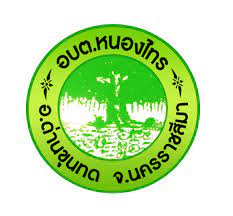 คู่มือการให้บริการประชาชนองค์การบริหารส่วนตำบลหนองไทรอำเภอด่านขุนทด      จังหวัดนครราชสีมาคู่มือการให้บริการประชาชนองค์การบริหารส่วนตำบลหนองไทรป้ายที่ติดตั้งใหม่ต้องยื่นแบบรายการภาษีป้าย  ภายใน  15  วัน  นับแต่วันที่ติดตั้งป้ายป้ายเก่ายื่นแบบแสดงรายการ  ภายในเดือนมกราคม  - เดือนมีนาคม  ของทุกปี	-  สำเนาบัตรประจำตัวประชาชน	-  สำเนาทะเบียนบ้าน	-  สำเนาการจดทะเบียนห้าง/บริษัท	-  สำเนาทะเบียนพาณิชย์          ชำระภาษีบำรุงท้องที่ตั้งแต่เดือนมกราคม  -  เมษายน  ของทุกปี           ยื่นแบบเพื่อชำระภาษี ฯ ตั้งแต่เดือนมกราคม – กุมภาพันธ์  ของทุกปี-  สำเนาบัตรประจำตัวประชาชน-  สำเนาทะเบียนบ้าน-  สำเนาเอกสารที่ปลูกสร้าง-  สำเนาการจดทะเบียนห้าง/บริษัท-  สำเนาทะเบียนพาณิชย์-  สำเนาใบอนุญาตจัดตั้งหรือ   ประกอบกิจการ (ถ้ามี)                                                              ถูกต้องเป็นไปตามสัญญาจ้าง               ไม่เป็นไปตาม                                                                                                                                                                                                                  สัญญาจ้าง           ระยะเวลาดำเนินการแล้วเสร็จ  ๓  วัน                                                                                                                          ถูกต้องครบถ้วน                                                                                                         ไม่ถูกต้อง  ไม่ครบถ้วน                    ไม่ถูกต้อง                                                                                                                                                                                           ไม่ถูกต้องกรณีอาคารที่อยู่อาศัยทั่วไปของประชาชน(  )  1.  แผนผังบริเวณ  แบบแปลน  รายการประกอบแบบแปลน					จำนวน		๒	ชุด(  )  2.  สำเนาหรือภาพโฉนดที่ดิน									จำนวน		๒	ชุด(  )  3.  สำเนาทะเบียนบ้านผู้ของผู้ขออนุญาต								จำนวน		๒	ชุด(  )  4.  สำเนาบัตรประจำตัวประชาชนของผู้ขออนุญาต						จำนวน		๒	ชุด(  )  5.  สำเนาทะเบียนบ้านของผู้เขียนแบบ								จำนวน		1	ชุด(  )  6.  สำเนาบัตรประจำตัวประชาชนของผู้ขออนุญาต						จำนวน		1	ชุด(  )  7.  สำเนาหลักฐานการศึกษาของผู้เขียนแบบ							จำนวน		1	ชุดกรณีก่อสร้างอาคารในที่ดินของผู้อื่น  ต้องแนบเอกสารดังต่อไปนี้  ประกอบด้วย(  )  1.  สำเนาทะเบียนบ้านของเจ้าของที่ดิน								จำนวน		1	ชุด(  )  2.  สำเนาบัตรประจำตัวประชาชนของเจ้าของที่ดิน						จำนวน		1	ชุด(  )  3.  หนังสือยินยอมให้ทำการปลูกสร้างอาคารที่ดิน						จำนวน		1	ชุดกรณีที่เป็นอาคารโรงงาน  หรืออาคารประเภทควบคุมการใช้งาน  ต้องแนบเอกสารดังต่อไปนี้(  )  1.  แผนผังบริเวณ  แบบแปลน  รายการประกอบแบบแปลน						จำนวน		5	ชุด(  )  2.  รายการคำนวณ											จำนวน		1	ชุด(  )  3.  สำเนารายการคำนวณ											จำนวน		1	ชุด(  )  4.  หนังสือแสดงถึงความเป็นตัวแทนของเจ้าของอาคาร  กรณีตัวแทนเจ้าของอาคารเป็นผู้ขออนุญาต	จำนวน		1	ชุด(  )  5.  สำเนาหนังสือรับรองการจดทะเบียน  วัตถุประสงค์  และผู้มีอำนาจลงชื่อแทนนิติบุคคลผู้ขออนุญาต		ที่ออกให้ไม่เกินหกเดือน (กรณีที่นิติบุคคลเป็นผู้ขออนุญาต)						จำนวน		1	ชุด(  )  6.  สำเนาทะเบียนบ้าน  สำเนาบัตรประจำตัวประชาชนของผู้ที่มีอำนาจลงชื่อแทนนิติบุคคล		จำนวน		1	ชุด(  )  7.  หนังสือแสดงความยินยอมและรับรองของผู้ออกแบบและคำนวณอาคาร  พร้อมทั้งสำเนา		ใบอนุญาตเป็นผู้ประกอบวิชาชีพวิศวกรรมควบคุม  หรือวิชาชีพสถาปัตยกรรมควบคุม		(กรณีที่เป็นอาคารมีลักษณะ  ขนาด  อยู่ในประเภทเป็นวิชาชีพวิศวกรรมควบคุมหรือวิชาชีพ		สถาปัตยกรรมควบคุม  แล้วแต่กรณี)									จำนวน		1	ชุด(  )  8.  สำเนาหรือภาพถ่ายโฉนดที่ดิน  เลขที่/น.ส.3  เลขที่/ส.ค.1						จำนวน		1  	ชุด(  )  9.  หนังสือแสดงความยินยอมของผู้ควบคุมงานตามข้อ  3(  )  10.  สำเนาหรือภาพถ่ายในอนุญาตเป็นผู้ประกอบวิชาชีพวิศวกรรมควบคุม  หรือวิชาชีพสถาปัตยกรรม		  ควบคุม (เฉพาะกรณีที่เป็นอาคารมีลักษณะ  ขนาด  อยู่ในประเภทเป็นวิชาชีพวิศวกรรมควบคุม	  	  หรือวิชาชีพสถาปัตยกรรมควบคุม  แล้วแต่กรณี)							จำนวน		1	ชุด